2020 Schedule of Special Events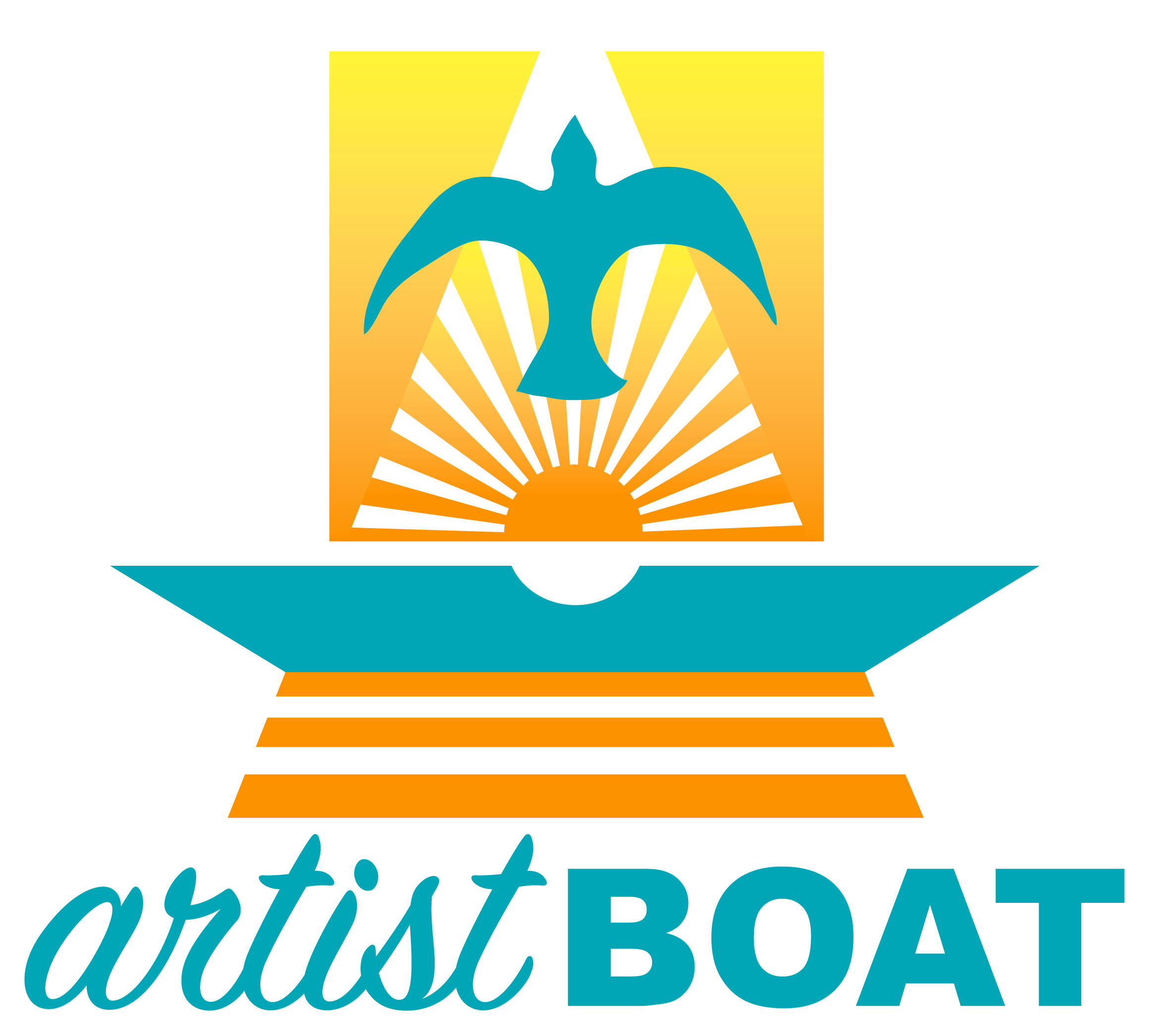 Feb 10 to Mar 10: Beautify the Bucket Spring Registration Mar 6 to 9: American Canoe Association Kayak Instructor CourseMar 7 to Dec 13: Eco-art Kayak AdventuresMar 9 to 13: Spring Break Eco-Art Camps Apr 15: Beautified Buckets DueApr 15 to May 25: Marine Debris Art Contest Registration Apr 18: Beautify the Bucket Art Competition Judging at Menard Park Apr 25: The Great Texas Birding Classic at the Coastal Heritage PreserveMay 02 & 03: Blue Carbon Art Exhibit at the Bryan MuseumMay 03: Blue Carbon Art Reception at the Bryan MuseumMay 9: Bio-Blitz at the Coastal Heritage PreserveMay 23 to Sept 7: Bucket Brigade Tours at Stewart Beach Jun 1: Marine Debris Art Contest Entries DueJun 5 to 8: World Ocean Exploration DaysJun 5: World Ocean Day Seadrift Film Screening at Sea Star Base GalvestonJun 6: World Oceans Day Beach Festival at Stewart BeachJun 7: Ocean Action Hero Award Luncheon at Ashton VillaJun 8 to Aug 7: Summer Break Eco-Art Camps Jun 23 to 26: NOAA Planet Stewards Professional DevelopmentJul 20 to 23: Turn the T.I.D.E. Professional DevelopmentJul 1 to 31: Beautify the Bucket Fall RegistrationSept 3 to 6: American Canoe Association Kayak Instructor CourseSept 9: Beautified Buckets DueSept 12: Beautify the Bucket Art Competition Viewing & Judging at Menard ParkNov 14: Float the Boat Annual Fundraiser & GalaDec 23 & 28 to 31: Winter Break Eco-Art Camps